REQUERIMENTO Nº 323/2017Requer informações acerca do Programa Aluguel Social, ofertado através do município de Santa Bárbara d’Oeste. Senhor Presidente,Senhores Vereadores, CONSIDERANDO que a Constituição Federal e Estadual estabelece que seja função precípua do parlamento o acompanhamento dos atos do poder Executivo e, portanto há a necessidade de informações oficiais para que essa atividade possa ser de fato exercida, e entendendo que estas informações podem contribuir com o planejamento de políticas públicas municipais;REQUEIRO que, nos termos do Art. 10, Inciso X, da Lei Orgânica do município de Santa Bárbara d’Oeste, combinado com o Art. 63, Inciso IX, do mesmo diploma legal, seja oficiado o Excelentíssimo Senhor Prefeito Municipal para que encaminhe a esta Casa de Leis as seguintes informações: 1º) Qual o critério de avaliação para o ingresso familiar no Aluguel Social?2º) Qual o total de vagas do programa?3º) Quantas famílias estão acolhidas neste Programa?4º) Todas as residências do Programa Aluguel Social estão ocupadas?5º) Quais as localizações das residências ocupadas?6º) Quantas famílias aguardam para ser acolhidas neste Programa?7º) Qual a forma de monitoramento ofertado as famílias acolhidas?8º) Especifique se há algum tipo de repasse oferecido ao Programa e o valor?9º) Há previsão para a ampliação do programa?10º) Se a resposta do item anterior for positiva, qual o plano de ampliação?11º) Outras informações que julgarem necessárias. Plenário “Dr. Tancredo Neves”, em 16 de Março de 2.017.EDMILSON IGNÁCIO ROCHADR. EDMILSON-vereador-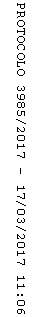 